           	Féile Luimnigh Complaints Procedure  2019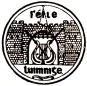                                                    All sectionsComplaints arising from Féile Luimnigh competitions should be lodged, in writing, with the relevant teacher within 72 hours of the incident. An administrative fee of €50 euro should accompany the complaint, refundable if the complaint is upheld.Teachers should forward all complaints in writing to Conradh na Gaeilge, Thomas St., Limerick.An immediate acknowledgement of receipt of the complaint will be issued. A timely meeting of the Executive Committee will be held and an outcome will be communicated to the relevant teacher in a speedy fashion.Adjudicators\stewards should not be approached under any circumstances. Stewards are not in a position to resolve complaints. 